                                                            ПОСТАНОВЛЕНИЕ № 25                                                                                     01 декабря 2008 года.Об утверждении Порядка кассового обслуживания бюджета сельского поселения Кожай-Семеновский сельсовет муниципального района Миякинский район Республики Башкортостан в условиях открытия и ведения лицевых счетов для учета операций по исполнению расходов бюджета сельского поселения Кожай-Семеновский сельсовет муниципального района Миякинский район Республики Башкортостан.В соответствии со статьей 215.1 Бюджетного кодекса Российской Федерации и Закона Республики Башкортостан «О бюджетном процессе в Республики Башкортостан»,» Положения о бюджетном процессе « сельского поселения Кожай-Семеновский сельсовет муниципального района Миякинский район Республики Башкортостан постановляю:1. Утвердить прилагаемый  Порядок кассового обслуживания бюджета сельского поселения Кожай-Семеновский сельсовет муниципального района Миякинский район Республики Башкортостан в условиях открытия и ведения лицевых счетов для учета операций по исполнению расходов бюджета сельского поселения Кожай-Семеновский сельсовет муниципального района Миякинский район  Республики Башкортостан2. Настоящее Постановление вступает в силу с 1 января 2009 года.3.Контроль за исполнением настоящего Постановления  оставляю за собойГлава администрации сельского поселенияКожай-Семеновский сельсовет                                                 В.А.ИвановПорядоккассового обслуживания бюджета  сельского  поселения Кожай-Семеновский сельсовет муниципального района Миякинский район Республики Башкортостан в условиях открытия и ведения лицевых счетов для учета операций по исполнению расходов бюджета сельского поселения Кожай-Семеновский сельсовет муниципального района Миякинский район Республики Башкортостан Общие положения1.1. Настоящий Порядок кассового обслуживания бюджета сельского поселения Кожай-Семеновский сельсовет муниципального района Миякинский район   Республики Башкортостан в условиях открытия и ведения лицевых счетов для учета операций по исполнению расходов бюджета  сельского поселения Кожай-Семеновский сельсовет муниципального района Миякинский район Республики Башкортостан (далее – Порядок) разработан на основании положений статей 215.1, 241.1 Бюджетного кодекса Российской Федерации и Законом Республики Башкортостан «О бюджетном процессе в Республике Башкортостан» Положения о бюджетном процессе сельского поселения Кожай-Семеновский сельсовет и устанавливает порядок кассового обслуживания исполнения бюджета сельского поселения Кожай-Семеновский сельсовет муниципального района Миякинский район  Республики Башкортостан  в условиях открытия и ведения лицевых счетов для учета операций, осуществляемых  участниками бюджетного процесса. 1.2. В целях настоящего Порядка:Участниками бюджетного процесса являются:главный распорядитель бюджетных средств;получатель бюджетных средств;главный администратор источников финансирования дефицита бюджета, осуществляющий операции с источниками внутреннего финансирования дефицита бюджета и главный администратор источников финансирования дефицита бюджета, осуществляющий операции с источниками внешнего финансирования дефицита бюджета (далее – главный администратор источников финансирования дефицита бюджета);Участник бюджетного процесса, которому в установленном порядке открыты лицевые счета в администрации и ТФУ МФ РБ, является клиентом.Бюджетные ассигнования, лимиты бюджетных обязательств являются бюджетными даннымиПлатежные поручения, на основании которых осуществляются операции по списанию и зачислению средств в учреждении Центрального банка Российской Федерации или кредитной организации (далее – в банках), оформленные в соответствии с Положением Центрального банка Российской Федерации от 3 октября 2002 года           № 2-П «О безналичных расчетах в Российской Федерации» (далее – Положение № 2-П) с учетом требований, установленных совместным Положением Центрального банка Российской Федерации и Министерства финансов Российской Федерации                               от 13 декабря . № 298-П и 173н об особенностях расчетно-кассового обслуживания территориальных органов Федерального казначейства (далее - Положение № 298-П/173н) и настоящим Порядком, являются расчетными документами.1.3. Кассовое обслуживание исполнения бюджета сельского поселения Кожай-Семеновский сельсовет муниципального района Миякинский район Республики Башкортостан осуществляется Управлением Федерального казначейства по Республики Башкортостан (далее - Управление) по варианту с открытием лицевого счета бюджета  ТФУ МФ РБ.Если у участника бюджетного процесса или администрации  отсутствует техническая возможность информационного обмена в электронном виде, обмен информацией между ними осуществляется с применением документооборота на бумажных носителях с одновременным представлением документов на машинном носителе (далее – на бумажном носителе).Документооборот по кассовому обслуживанию исполнения бюджета  сельского поселения Кожай-Семеновский сельсовет муниципального района Миякинский район Республики Башкортостан, содержащий сведения, составляющие государственную тайну, осуществляется в соответствии с настоящим Порядком с соблюдением требований законодательства Российской Федерации о защите государственной тайны.II. Порядок кассового обслуживания исполнения бюджета  сельского поселения Кожай-Семеновский сельсовет муниципального района Миякинский район Республики Башкортостан2.1.Основания для проведения операций по кассовым выплатам из бюджета сельского поселения Кожай-Семеновский сельсовет муниципального района Миякинский район Республики Башкортостан2.1.1. Для осуществления кассовых выплат клиент представляет в администрацию, а уполномоченный работник администрации  представляет в ТФУ МФ РБ  в электронном виде или на бумажном носителе следующие платежные документы:Заявку на кассовый расход согласно приложению № 1 к настоящему Порядку;Заявку на получение наличных денег согласно приложению № 2 к настоящему Порядку;Заявку на возврат согласно приложению № 3 к настоящему Порядку для передачи в СЭД Управления федерального казначейства 2.1.2. Уполномоченный работник администрации  проверяет правильность формирования Заявки на кассовый расход, Заявки на получение наличных денег, Заявки на возврат (далее – Заявка) на наличие в представленной Заявке реквизитов и показателей, предусмотренных к заполнению клиентом, а также их соответствие друг другу, реестровым записям Сводного реестра главных распорядителей, распорядителей и получателей средств бюджета сельского поселения Кожай-Семеновский сельсовет муниципального района Миякинский район Республики Башкортостан (далее – Сводный реестр). 2.1.3. При приеме Заявки на бумажном носителе подлежит проверке: соответствие формы представленной Заявки форме, утвержденной настоящим Порядком;наличие в Заявке подписи руководителя, бухгалтера Карточке образцов подписей, а также соответствие подписей данных лиц образцам, имеющимся в Карточке образцов подписей; отсутствие в представленной Заявке исправлений.2.1.4. В случае если форма или содержание Заявки не соответствуют установленным требованиям, или подписи на ней будут признаны не соответствующими образцам, имеющимся в Карточке образцов подписей администрации и ТФУ МФ РБ регистрирует в установленном порядке представленную Заявку в Журнале регистрации неисполненных документов согласно приложению № 4 к настоящему Порядку в установленные сроки и передача информации в СЭД УФК по РБ не осуществляется:2.1.5. Если Заявка соответствует требованиям, установленным пунктами                    2.1.2 - 2.1.3 настоящего Порядка, администрация и ТФУ МФ РБ   после проведения проверки Заявки на кассовый расход (Заявки на получение наличных денег) и документов, необходимых для оплаты денежных обязательств получателей бюджетных средств или администраторов источников финансирования дефицита бюджета в соответствии с требованиями, установленными Порядком санкционирования оплаты денежных обязательств получателей средств бюджета сельского поселения Кожай-Семеновский сельсовет муниципального района Миякинский район Республики Башкортостан и администраторов источников финансирования дефицита бюджета Республики Башкортостан (далее – Порядок санкционирования), принимает Заявку на кассовый расход (Заявку на получение наличных денег) к исполнению.2.1.6. При реорганизации получателя средств, передача кассовых выплат и поступлений, отраженных в соответствующем разделе лицевого счета получателя бюджетных средств, осуществляется на основании Акта приемки-передачи кассовых выплат и поступлений по форме согласно приложению  № 10 к настоящему Порядку (форма по ОКУД 0531728). 2.2. Основания для проведения операций по кассовым выплатам из бюджета  сельского поселения Кожай-Семеновский сельсовет муниципального района Миякинский район Республики Башкортостан2.2.1. Для осуществления кассовых выплат администрация  представляет в Управление в соответствии с документом, определяющим порядок и условия обмена информацией между сельским поселением  и Управлением при кассовом обслуживании исполнения бюджета сельского поселения Кожай-Семеновский сельсовет  муниципального района Миякинский район Республики Башкортостан (далее – Регламент), расчетные документы в электронном виде или на бумажном носителе.2.2.2. Расчетные документы, представленные администрацией в Управление на осуществление выплат с единого счета бюджета сельского поселения Кожай-Семеновский сельсовет муниципального района Миякинский район Республики Башкортостан, составляются в соответствии с Положением № 298-П/173н с учетом следующих особенностей:- в поле «Назначение платежа» перед текстовым указанием назначения платежа указывается в скобках код бюджетной классификации и номер лицевого счета бюджета сельского поселения Кожай-Семеновский сельсовет муниципального района Миякинский район Республики Башкортостан, открытый в администрации  поселения и ТФУ МФ РБ, иная необходимая для исполнения бюджета информация, в том числе, основание для предоставления субсидии или субвенции из республиканского  бюджета, являющейся источником финансового обеспечения расходов бюджета сельского поселения Кожай-Семеновский сельсовет муниципального района Миякинский район  Республики Башкортостан (далее – субсидии (субвенции).2.2.3. Проведение кассовых операций по кассовым выплатам из бюджета  сельского поселения Кожай-Семеновский сельсовет муниципального района Миякинский район Республики Башкортостан осуществляется с предварительным санкционированием оплаты денежных обязательств ТФУ МФ РБ  в соответствии с установленным  ТФУ МФ РБ  Порядком санкционирования.2.3. Особенности проведения операций по кассовым выплатам по внебанковским операциям2.3.1. Операции по восстановлению получателем бюджетных средств (администратором источников финансирования дефицита бюджета) суммы произведенной им кассовой выплаты с одного кода бюджетной классификации на другой код бюджетной классификации,  в соответствии с бюджетным законодательством, также классифицируются как внебанковские операции.Такие операции осуществляются на основании представленной получателем бюджетных средств (администратором источников финансирования дефицита бюджета) в ТФУ МФ РБ Заявки на кассовый расход. При этом Заявка на кассовый расход оформляется с учетом следующих особенностей:в разделе «Реквизиты контрагента» указываются реквизиты клиента;в графе «Код по БК плательщика» раздела 5 «Расшифровка заявки на кассовый расход» указывается код бюджетной классификации, по которому увеличивается сумма кассовой выплаты;в графе «Код по БК получателя» раздела 5 «Расшифровка заявки на кассовый расход» указывается код бюджетной классификации подлежащей восстановлению кассовой выплаты.2.3.2. Администрация и ТФУ МФ РБ  обрабатывает Заявку на кассовый расход по внебанковской операции и формирует в установленном порядке Справку по форме согласно приложению № 8 (форма по ОКУД 0504833) к настоящему Порядку. Указанные Заявка и Справка являются основанием для проведения администрации и  ТФУ МФ РБ внебанковской операции без списания-зачисления средств на соответствующем банковском счете сельского поселения и для отражения ее на соответствующих лицевых счетах. 2.4. Подготовка расчетных документов для проведения кассовых выплат с единых счетов бюджетов2.4.1. На основании Заявок, представленных получателями средств (администраторами источников финансирования дефицита бюджета) и принятых к исполнению сельское поселение Кожай-Семеновский сельсовет муниципального района Миякинский район Республики Башкортостан  формирует Распоряжение на кассовый расход по форме согласно приложению № 1 к настоящему Порядку.На основании сформированных Распоряжений, ТФУ МФ РБ осуществляет передачу данных в СЭД УФК по РБ расчетные документы на перечисление средств с лицевого счета бюджета, открытого сельскому поселению Кожай-Семеновский сельсовет муниципального района Миякинский район Республики Башкортостан  в Управлении на балансовом счете № 40201 «Средства бюджетов субъектов Российской Федерации» (далее – счет № 40201) и со счетов, открытых  сельскому поселению   в банках.Заявка может быть отозвана клиентом до момента отправки ТФУ МФ РБ расчетного документа в Управление. 2.4.2. Администрация и ТФУ МФ РБ проверяет правильность формирования Запроса на аннулирование заявки: наличие в представленном Запросе на аннулирование заявки реквизитов и показателей, предусмотренных к заполнению клиентом, а также их соответствие друг другу. 2.5. Отражение операций по кассовым выплатам и кассовым поступлениям на лицевых счетах2.5.1. Операции по списанию сумм платежей с лицевого счета бюджета, открытого  сельскому поселению Кожай-Семеновский сельсовет муниципального района Миякинский район Республики Башкортостан  на счете № 40201, а также банком отражаются на соответствующих лицевых счетах, открытых участникам бюджетного процесса, по кодам бюджетной классификации.2.5.2. Кассовые выплаты на оказание государственных услуг (кассовые выплаты, связанные с выполнением публичных нормативных обязательств) осуществляются в пределах доведенных до получателя бюджетных средств лимитов бюджетных обязательств (бюджетных ассигнований) с учетом ранее осуществленных платежей и восстановленных кассовых выплат в текущем финансовом году по соответствующим кодам классификации расходов бюджетов.Кассовые выплаты на погашение источников финансирования дефицитов бюджетов осуществляются в пределах доведенных до администратора источников финансирования дефицита бюджета бюджетных ассигнований с учетом ранее осуществленных платежей и восстановленных кассовых выплат в текущем финансовом году по соответствующим кодам классификации источников финансирования дефицитов бюджетов.2.5.3. Сельское поселение Кожай-Семеновский сельсовет муниципального района Республики Башкортостан вправе в пределах текущего финансового года уточнить операции по кассовым выплатам и (или) коды бюджетной классификации, по которым данные операции были отражены на лицевом счете клиента. Для уточнения указанных операций и кодов бюджетной классификации по операциям сельское поселение  Кожай-Семеновский сельсовет муниципального района Миякинский район Республики Башкортостан представляет в администрацию и ТФУ МФ РБ Уведомление об уточнении вида и принадлежности платежа согласно приложению № 8 к настоящему Порядку.Внесение в установленном порядке изменений в учетные записи в части изменения кодов бюджетной классификации по произведенным клиентом кассовым выплатам возможно в следующих случаях:- при изменении на основании нормативных правовых актов Министерства финансов Российской Федерации или Министерства финансов Республики Башкортостан в соответствии с установленными бюджетным законодательством полномочиями принципов назначения, структуры кодов бюджетной классификации;- при ошибочном указании получателем бюджетных средств (администратором источников финансирования дефицита бюджета) в Заявке кода бюджетной классификации, на основании которого была отражена кассовая выплата на его лицевом счете, в случае если указанная ошибка не влечет создания нового бюджетного обязательства.На основании оформленного сельским поселением Кожай-Семеновский сельсовет муниципального района Миякинский район Республики Башкортостан  Уведомления об уточнении вида и принадлежности платежа администрации и ТФУ МФ РБ осуществляется в установленном порядке уточнение кода бюджетной классификации на лицевом счете бюджета, открытого в Управлении.      Суммы возврата дебиторской задолженности, образовавшейся у получателя бюджетных средств (администратора источников финансирования дефицита бюджета) в текущем финансовом году, учитываются на соответствующем лицевом счете как восстановление кассовой выплаты с отражением по тем же кодам бюджетной классификации, по которым была произведена кассовая выплата.При этом в поле «Назначение платежа» Уведомления об уточнении вида и принадлежности платежа должна содержаться ссылка на номер и дату расчетного документа сельского поселения Кожай-Семеновский сельсовет муниципального района Миякинский район Республики Башкортостан, которым ранее была осуществлена кассовая выплата либо указаны иные причины возврата средств, а также могут быть указаны коды бюджетной классификации, по которым ранее была произведена кассовая выплата. 2.5.4. Если кассовые поступления, зачисленные на счета поселения Кожай-Семеновский сельсовет муниципального района Миякинский район Республики Башкортостан, отнесены к невыясненным поступлениям и  если в расчетных документах поступления были указаны ИНН и КПП получателя бюджетных средств (администратора источников финансирования дефицита бюджета), поселение направляет соответствующему получателю бюджетных средств  (администратору источников финансирования дефицита бюджета) Запрос на выяснение принадлежности платежа согласно приложению № 8 к настоящему Порядку.В течение десяти рабочих дней со дня получения Запроса на выяснение принадлежности платежа получателем бюджетных средств (администратором источников финансирования дефицита бюджета) может быть представлено в ТФУ МФ РБ  Уведомление об уточнении вида и принадлежности платежа, на основании которого поступившие суммы отражаются на лицевом счете поселения Кожай-Семеновский сельсовет муниципального района Миякинский район Республики БашкортостанВ случае, если клиент отказывается от поступления, указанного в Запросе на выяснение принадлежности платежа, для информирования об этом поселения он направляет Уведомление об уточнении вида и принадлежности платежа, где в поле «Изменить на» указывает код бюджетной классификации невыясненных поступлений, а в поле «Код по БК платежного документа» указывается тот код бюджетной классификации, который был указан в Запросе на выяснение принадлежности платежа.Возврат средств, ошибочно зачисленных и отраженных на лицевом счете администратора источников финансирования дефицита бюджета (лицевом счете получателя бюджетных средств в разделе для отражения операций по приносящей доход деятельности) осуществляется на основании Заявки на возврат, оформленной администратором источников финансирования дефицита бюджета (получателем бюджетных средств).2.5.5. Суммы возврата дебиторской задолженности прошлых лет подлежат перечислению в установленном порядке дебитором получателя бюджетных средств (администратора источников финансирования дефицита бюджета), для перечисления в доход соответствующего бюджета.В случае если суммы возврата дебиторской задолженности прошлых лет, поступили на счета № 40201, минуя счет № 40101, то, не позднее пяти рабочих дней со дня отражения соответствующих сумм на лицевом счете получателя бюджетных средств (администратора источников финансирования дефицита бюджета), указанные суммы подлежат перечислению в установленном порядке получателем бюджетных средств (администратором источников финансирования дефицита бюджета) в доход  бюджета.2.5.6. Учет кассовых поступлений производится на соответствующих лицевых счетах, открытых в поселению в УФК по РБ на основании расчетных или кассовых документов в разрезе кодов бюджетной классификации.2.6 Указания по заполнению форм документов, представленных в приложениях к Порядку2.6.1. При заполнении форм документов устанавливаются следующие общие правила:заголовочная часть формы документа заполняется в обязательном порядке;при отсутствии суммовых показателей в документе по соответствующим графе и строке указывается ноль («0»);на второй и последующих страницах документа указывается номер документа (при его наличии) и дата формирования документа.2.6.2. Формирование Заявки на кассовый расход осуществляется клиентом отдельно на оплату каждого денежного обязательства.В наименовании формы документа указывается номер, присвоенный клиентом, оформляющим Заявку на кассовый расход.В заголовочной части формы документа указываются:дата, на которую сформирован документ, с отражением в кодовой зоне даты, на которую сформирован документ в формате «день, месяц, год» (00.00.0000);по строке «Наименование клиента» - наименование получателя бюджетных средств или администратора источников финансирования дефицита бюджета, формирующего Заявку на кассовый расход, или главного распорядителя (распорядителя) бюджетных средств в случае формирования Заявки на кассовый расход для перечисления средств на счет иного получателя бюджетных средств, находящегося в его непосредственном ведении с отражением в кодовой зоне номера лицевого счета клиента и его кода по Сводному реестру;При этом наименование клиента-участника бюджетного процесса в заголовочной части Заявки на кассовый расход должно соответствовать наименованию получателя бюджетных средств или администратора источников финансирования дефицита бюджета (главного распорядителя (распорядителя) бюджетных средств в случае формирования Заявки на кассовый расход для перечисления средств иному получателю бюджетных средств), указанному в соответствующей реестровой записи Сводного реестра. Номер лицевого счета клиента, указанный в кодовой зоне, должен соответствовать номеру соответствующего лицевого счета, открытому администрации сельского поселения в  администрации и ТФУ МФ РБ.по строке «Главный распорядитель бюджетных средств, главный администратор источников финансирования дефицита бюджета» - наименование главного распорядителя бюджетных средств или главного администратора источников финансирования дефицита бюджета, в ведении которого находится клиент, формирующий Заявку на кассовый расход с отражением в кодовой зоне кода главы;Наименование главного распорядителя бюджетных средств или главного администратора источников финансирования дефицита бюджета в заголовочной части Заявки на кассовый расход должно соответствовать наименованию главного распорядителя бюджетных средств или главного администратора источников финансирования дефицита бюджета, указанному в соответствующей реестровой записи Сводного реестра. При этом код главы, указанный в кодовой зоне, должен соответствовать коду, указанному в соответствующей реестровой записи Сводного реестра. по строке «Наименование бюджета»- бюджет сельского поселения Кожай-Семеновский сельсовет муниципального района Миякинский район Республики Башкортостан;по строке «Финансовый орган»-  Сельского поселения Кожай-Семеновский сельсовет муниципального района Миякинский район республики БашкортостанВ кодовой зоне Заявки на кассовый расход по строке «Учетный номер обязательства» указывается номер обязательства, присвоенный поселению в ТФУ МФ РБ обязательству при постановке его на учет. При этом учетный номер обязательства должен соответствовать номеру бюджетного обязательства, учтенному на лицевом счете получателя бюджетных средств, для исполнения которого формируется Заявка на кассовый расход. В случае первичного присвоения номера обязательству при регистрации Заявки на кассовый расход (без предварительной регистрации самого бюджетного обязательства) данное поле заполняется  администрацией и ТФУ МФ РБ. Строка «Приоритет исполнения» может заполняться при наличии соответствующих полномочий. При этом в кодовой зоне Заявки на кассовый расход приоритет исполнения может быть указан цифрой. Раздел 1. «Реквизиты документа» Заявки на кассовый расход заполняется следующим образом.По каждой строке указываются:в графе 1 – порядковый номер записи по строке;в графах 2, 3 - соответственно сумма Заявки на кассовый расход в валюте, в которой должна быть осуществлена выплата, и код валюты выплаты по Общероссийскому классификатору валют (далее – ОКВ);в графе 4 - сумма выплаты в рублях. Графа 4 заполняется в случае, если бюджетное обязательство было принято в иностранной валюте, а оплата осуществляется в рублях (в графах 2,3 указываются соответственно сумма в валюте обязательства и код по ОКВ, в графе 4 - сумма выплаты в рублях); в графе 5 - признак авансового платежа. Если платеж является авансовым, в графе указывается «Да», если платеж не является авансовым – указывается «Нет»;в графе 6 - сумма НДС в валюте заявки (при необходимости);в графах  7, 8, 9 - соответственно очередность, вид, назначение платежа.При этом в графе 9 указывается назначение платежа.При этом если Заявка на кассовый расход формируется для осуществления внебанковской операции, влекущей восстановление кассового расхода по соответствующему коду бюджетной классификации, то в графе 9 в скобках перед текстовым примечанием указывается номер бюджетного обязательства, по которому должно пройти восстановление средств. Раздел 2. «Реквизиты документа–основания» Заявки на кассовый расход заполняется следующим образом.По каждой строке в графах 1, 2, 3, 4  указываются соответственно вид, номер, дата, предмет (краткое содержание) документа - основания (муниципальный  контракт, договор, счет, накладная, акт выполненных работ, другое).Если заполняется раздел 2, раздел 4 Заявки на кассовый расход не заполняется.Раздел 3. «Реквизиты контрагента» Заявки на кассовый расход заполняется следующим образом.По каждой строке указываются:в графах 1, 2, 3, 4, 5 - соответственно наименование (фамилия, имя, отчество – для физического лица), ИНН, КПП, номер лицевого счета, номер банковского счета контрагента.Лицевой счет контрагента указывается в графе 4 в случае, если контрагент является участником бюджетного процесса, лицевой счет которого открыт администрации и ТФУ МФ РБ;в графах 6, 7, 8 - наименование, БИК, номер корреспондентского счета банка, в котором открыт счет контрагента.В разделе 3 указываются реквизиты контрагента, которому перечисляются средства в соответствии с данной Заявкой на кассовый расход, либо реквизиты иного получателя бюджетных средств и его счета в банке.Раздел 4. «Реквизиты налоговых платежей» Заявки на кассовый расход заполняется следующим образом.По каждой строке указываются:в графе 1 - статус налогоплательщика;в графах 2, 3 - соответственно коды бюджетной классификации и коды по Общероссийскому классификатору административно-территориальных образований (далее – коды ОКАТО); в графах 4, 8 - соответственно основание и тип платежа; в графе 5 - период времени, за который исчисляется сумма налога, подлежащая уплате;в графах 6, 7 - соответственно номер и дата документа-основания на перечисление средств в оплату налоговых платежей. Если заполняется раздел 4, раздел 2 Заявки на кассовый расход не заполняется.Раздел 5. «Расшифровка заявки на кассовый расход» Заявки на кассовый расход заполняется следующим образом.По каждой строке указывается: в графе 1 – наименование вида средств, за счет которых должна быть произведена кассовая выплата: средства бюджета, средства от приносящей доход деятельности, поступающие во временное распоряжение получателя бюджетных средств;в графе 2 - по каждому виду средств, кроме средств, поступающих во временное распоряжение учреждения, указываются коды бюджетной классификации, по которым должны быть произведены выплаты:для расходов коды указываются по классификации расходов бюджетов;для источников финансирования дефицита бюджета коды указываются по классификации источников финансирования дефицита бюджетов;в графе 3 - коды бюджетной классификации, по которым должно осуществляться зачисление средств, перечисляемых в соответствии с данной Заявкой на кассовый расход; в случае, если получателем платежа является другой участник бюджетного процесса, лицевой счет получателя бюджетных средств которого открыт в ТФУ МФ РБ;в графах 4 , 5 – соответственно сумма в валюте Заявки на кассовый расход и сумма в валюте Российской Федерации по соответствующим кодам бюджетной классификации. Графа 5 заполняется в случае заполнения графы 3 раздела 1;в графе 6 - назначение платежа по соответствующему коду бюджетной классификации в соответствии с документом-основанием, подтверждающим возникновение денежного обязательства. Графа 6 заполняется, если назначение платежа меняется в зависимости от кода бюджетной классификации или сумм, указанных в Заявке на кассовый расход; в графе 7 - в случае необходимости, перед текстовым примечанием в скобках код цели, а также иная информация, необходимая для исполнения бюджета.Указанные в разделе 5 Заявки на кассовый расход коды бюджетной классификации должны соответствовать структуре и кодам бюджетной классификации, установленной Министерством финансов Российской Федерации на текущий финансовый год.На каждой завершенной странице Заявки на кассовый расход проставляются: подпись руководителя (уполномоченного им лица с указанием должности) клиента, подписавшего Заявку на кассовый расход и расшифровка подписи с указанием инициалов и фамилии;подпись главного бухгалтера (при наличии в штате) (уполномоченного руководителем лица с указанием должности) клиента и расшифровка подписи с указанием инициалов и фамилии, дата подписания документа.На последнем листе Заявки на кассовый расход на подписи ставится оттиск печати клиента так, чтобы подписи и расшифровки подписи читались ясно и четко.Каждая завершенная страница Заявки на кассовый расход должна быть пронумерована с указанием общего числа страниц документа.На последнем листе Заявки на кассовый расход ставится отметка администрации ТФУ МФ РБ о регистрации Заявки на кассовый расход. При этом указывается номер распоряжения поселения на кассовый расход, проставляется подпись работника ТФУ МФ РБ ответственного за обработку документа, его должность, расшифровка подписи с указанием инициалов и фамилии.В отметке об обработке Заявки на кассовый расход указывается дата обработки документа.2.6.3. Формирование Заявки на получение наличных денег осуществляется клиентом ТФУ МФ РБ  для получения наличных денежных средств. В наименовании формы документа указывается номер, присвоенный клиентом, оформляющим Заявку на получение наличных денег.В заголовочной части формы документа указываются:дата, на которую сформирован документ, с отражением в кодовой зоне даты, на которую сформирован документ в формате «день, месяц, год» (00.00.0000). Дата заполнения документа должна быть не позднее даты текущего рабочего дня. по строке «Наименование клиента» указывается наименование получателя бюджетных средств, формирующего Заявку на получение наличных денег, с отражением в кодовой зоне соответствующего номера лицевого счета и для получателя средств бюджета администрации сельского поселения Кожай-Семеновский сельсовет муниципального района Миякинского район Республики Башкортостан его кода по Сводному реестру. Наименование клиента в заголовочной части Заявки на получение наличных денег должно соответствовать наименованию получателя бюджетных средств, указанному для получателя средств бюджета в соответствующей реестровой записи Сводного реестра.Номер лицевого счета должен соответствовать номеру лицевого счета, открытому поселению в администрации  ТФУ МФ РБ;по строке «Главный распорядитель бюджетных средств» указывается наименование главного распорядителя бюджетных средств, в ведении которого находится клиент, формирующий Заявку на получение наличных денег, с отражением в кодовой зоне кода главы по бюджетной классификации. Код главы по бюджетной классификации для главного распорядителя средств бюджета, указанный в кодовой зоне, должен соответствовать коду, указанному в соответствующей реестровой записи Сводного реестра.Наименование главного распорядителя бюджетных средств в заголовочной части Заявки на получение наличных денег должно соответствовать наименованию главного распорядителя средств бюджета, указанному в соответствующей реестровой записи Сводного реестра;по строке «Наименование бюджета» - «бюджет сельского поселения  Кожай-Семеновский сельсовет муниципального района Миякинский район»;по строке «Финансовый орган» - сельского поселения Кожай-Семеновский сельсовет муниципального района Миякинский район Республики Башкортостан В кодовой зоне  Заявки на получение наличных денег по строке «Учетный номер обязательства» указывается номер обязательства, присвоенный поселению в ТФУ МФ РБ при постановке его на учет. При этом номер обязательства должен соответствовать номеру бюджетного  обязательства, учтенному на лицевом счете получателя бюджетных средств, для исполнения которого формируется Заявка на получение наличных денег. В случае первичного присвоения номера обязательству при регистрации Заявки на получение наличных денег (без предварительной регистрации самого бюджетного обязательства) данное поле заполняется  ТФУ МФ РБ.Раздел 1. «Реквизиты чека» Заявки на получение наличных денег заполняется следующим образом.По каждой строке указываются:в графе 1 – порядковый номер записи по строке. Графа заполняется в случае, если по чеку различаются символы кассового плана; в графах 2, 3, 4, 5, 6 - соответственно сумма в рублях, номер, серия, дата, срок действия чека на получение наличных денег;в графе 7 - символ кассового плана.По строке Итого в графе 2 указывается итоговая сумма по чеку. В случае, если в таблице заполнена только одна строка (применяется один символ кассового плана), то по строке Итого указанная сумма повторяется. В разделе 1 Заявки на получение наличных денег должны быть заполнены все показатели по строке.Раздел 2 «Расшифровка заявки на получение наличных денег» Заявки на получение наличных денег заполняется следующим образом.По каждой строке указываются:в графе 1 - порядковый номер записи;в графе 2 - наименование вида средств, за счет которых должны быть выданы наличные денежные средства: средства бюджета, средства от приносящей доход деятельности, средства, поступающие во временное распоряжение бюджетных учреждений; в графе 3 по каждому виду средств - коды классификации расходов бюджетов, по которым должны быть выданы наличные деньги. В случае если в качестве вида средств в графе 2 указаны средства, поступающие во временное распоряжение бюджетных учреждений, графа 3 не заполняется.Указанные в графе 3 коды классификации расходов бюджетов, по которым должны быть осуществлены кассовые выплаты, должны быть действующими.в графах 4, 5, по каждому коду классификации расходов бюджетов - соответственно сумма и назначение платежа в соответствии с документом-основанием возникновения денежного обязательства;в графах 6,7,11 указываются реквизиты банка получателя средств;в графах 8,9,10,12 указываются реквизиты финансового органа, куда перечисляются средства для получения наличных денег;в графе 13 указывается очередность платежа. В Заявке на получение наличных денег указываются следующие реквизиты доверенного лица:должность, фамилия, имя, отчество доверенного лица в текстовом формате;наименование и номер документа, удостоверяющего личность, кем и когда выдан документ, удостоверяющий личность.На каждой завершенной странице Заявки на получение наличных денег проставляются:подпись руководителя (уполномоченного им лица с указанием должности) и расшифровка подписи с указанием инициалов и фамилии;подпись главного бухгалтера (уполномоченного руководителем лица с указанием должности) и расшифровка подписи с указанием инициалов и фамилии;дата подписания документа.Каждая завершенная страница Заявки на получение наличных денег должна быть пронумерована с указанием общего числа страниц документа.На последнем листе Заявки на получение наличных денег ставится отметка финансового органа о регистрации документа. При этом указывается номер заявки, присвоенный администрации ТФУ МФ РБ и подпись работника финансового органа, ответственного за обработку документа, с указанием его должности, расшифровки подписи с указанием инициалов и фамилии.В отметке финансового органа указывается дата регистрации Заявки на получение наличных денег в финансовом органе. 2.6.5. Формирование Протокола осуществляется поселению ТФУ МФ РБ для отражения результатов обработки документов.В наименовании формы документа указывается номер, присвоенный ТФУ МФ РБ. Протоколу присваивается порядковый номер в рамках текущего финансового года.В заголовочной части формы документа указываются: дата, на которую сформирован документ, с отражением в кодовой зоне даты, на которую сформирован документ в формате «день, месяц, год» (00.00.0000);по строке «Откуда: Федеральное казначейство, орган Федерального казначейства» - «Федеральное казначейство» или полное наименование органа Федерального казначейства, сформировавшего Протокол, с отражением в кодовой зоне кода по КОФК;по строке «Наименование документа» - полное наименование документа клиента, по результатам обработки которого формируется данный Протокол, с отражением в кодовой зоне номера документа и даты формирования документа в формате «день, месяц, год» (00.00.0000);по строке «Наименование клиента» указывается наименование участника бюджетного процесса, документ которого обрабатывался с отражением в кодовой зоне номера соответствующего лицевого счета клиента и его кода по Сводному реестру;по строке «Наименование бюджета» - бюджет сельского поселения Кожай-Семеновский сельсовет муниципального района Миякинский район Республики Башкортостан;по строке «Финансовый орган» -  сельское поселение Кожай-Семеновский сельсоветпо строке «Указание» - принят или аннулирован в ТФУ МФ РБ документ, представленный клиентом, с отражением в кодовой зоне даты принятия на учет (аннулирования) документа клиента.По строке «Примечание» приводится описание причин аннулирования документа или не принятия его для обработки, или постановки на учет в ТФУ МФ РБ и другая необходимая информация.На последней странице Протокола проставляются:подпись работника ТФУ МФ РБ, ответственного за правильность формирования Протокола, его должность, расшифровка подписи с указанием инициалов и фамилии, номер телефона;дата подписания документа. Каждая завершенная страница Протокола на бумажном носителе должна быть пронумерована с указанием общего числа страниц документа.2.6.7. Формирование Запроса на аннулирование заявки (консолидированной заявки) (далее – Запрос на аннулирование) осуществляется поселению ТФУ МФ РБ для аннулирования Заявки на кассовый расход, Заявки на возврат и Заявки на получение наличных денег.В наименовании формы документа для Запроса на аннулирование заявки, формируемого клиентом указывается внутренний номер, присвоенный документу клиентом. В заголовочной части формы документа указываются: дата, на которую сформирован документ, с отражением в кодовой зоне даты, на которую сформирован документ в формате «день, месяц, год» (00.00.0000). Дата, на которую сформирован документ, не должна быть ранее даты текущего рабочего дня;по строке «Наименование клиента» - наименование клиента, сформировавшего Запрос на аннулирование заявки, с отражением в кодовой зоне номера лицевого счета клиента и кода по Сводному реестру. Наименование клиента должно соответствовать его наименованию, указанному в соответствующей реестровой записи Сводного реестра;Номер лицевого счета клиента должен соответствовать номеру соответствующего лицевого счета администрации, открытому администрации и  ТФУ МФ РБ.по строке «Главный распорядитель бюджетных средств, главный администратор доходов бюджета, главный администратор источников финансирования дефицита бюджета» - наименование главного распорядителя бюджетных средств, главного администратора доходов бюджета, главного администратора источников финансирования дефицита бюджета, в ведении которого находится клиент, с отражением в кодовой зоне кода главы.Код главного распорядителя бюджетных средств, главного администратора источников финансирования дефицита бюджета, указанный в кодовой зоне, должен соответствовать коду, указанному в соответствующей реестровой записи Сводного реестра.по строке «Наименование бюджета»- бюджет сельского поселения Кожай-Семеновский сельсовет  муниципального района Миякинский район Республики Башкортостан;по строке «Финансовый орган»-  сельское поселение Кожай-Семеновский сельсоветВ кодовой зоне Запроса на аннулирование указывается внутренний номер аннулируемого документа, ранее представленного администрации поселением в ТФУ МФ РБ и  подлежащего аннулированию, а так же дата регистрации документа, подлежащего аннулированию. Дата регистрации аннулированного документа не должна быть позже даты текущего рабочего дня.По строке «Примечание» указывается причина аннулирования ранее представленной заявки.В заключительной части Запроса на аннулирование проставляются: подпись руководителя (уполномоченного им лица с указанием должности) клиента и расшифровка подписи с указанием инициалов и фамилии;подпись главного бухгалтера (уполномоченного руководителем лица с указанием должности) клиента и расшифровка подписи с указанием инициалов и фамилии;дата подписания документа. Дата подписания Запроса на аннулирование заявки должна быть не ранее даты текущего рабочего дня.В Отметке поселения и ТФУ МФ РБ о регистрации Запроса на аннулирование указывается: номер Запроса на аннулирование, присвоенный в ТФУ МФ РБ, подпись работника ТФУ МФ РБ, ответственного за обработку Запроса на аннулирование, его должность, расшифровка подписи с указанием инициалов и фамилии;дата обработки документа. Каждая завершенная страница Запроса на аннулирование должна быть пронумерована с указанием общего числа страниц документа.2.6.6 Формирование Уведомления об уточнении вида и принадлежности платежа осуществляется поселением в администрации и   ТФУ МФ РБ  следующим образом.В наименовании формы документа указывается номер, присвоенный Уведомлению об уточнении вида и принадлежности платежа клиентом.В заголовочной части формы документа указываются:дата, на которую сформирован документ, с отражением в кодовой зоне даты, на которую сформирован документ в формате «день, месяц, год» (00.00.0000);по строке «Получатель бюджетных средств, администратор источников финансирования дефицита бюджета» - наименование получателя бюджетных средств, администратора источников финансирования дефицита бюджета, который сформировал Уведомление об уточнении вида и принадлежности платежа, с отражением в кодовой зоне соответствующего номера лицевого счета и его кода по Сводному реестру;Строка «Получатель бюджетных средств, администратор источников финансирования дефицита бюджета» заполняется, если Уведомление об уточнении вида и принадлежности платежа сформировано получателем бюджетных средств или администратором источников финансирования дефицита бюджета;по строке «Главный распорядитель бюджетных средств, главный администратор источников финансирования дефицита бюджета» - наименование главного распорядителя бюджетных средств, главного администратора источников финансирования дефицита бюджета, в ведении которого находится клиент с  отражением в кодовой зоне кода главы.по строке «Наименование бюджета»- бюджет сельского поселения Кожай-Семеновский сельсовет муниципального района Миякинский район Республики Башкортостан;по строке «Финансовый орган»-  сельское поселение Кожай-Семеновский сельсоветпо строке «Плательщик» - наименование учреждения, организации - плательщика или фамилия, имя, отчество физического лица - плательщика в соответствии с полученным  в качестве приложения к банковской выписке расчетным документом, с отражением в кодовой зоне для учреждения, организации - плательщика его ИНН и КПП, а так же номера банковского счета плательщика;по строке «Паспортные данные плательщика» для физического лица – плательщика - серия и номер паспорта, кем и когда выдан соответствующий документ в соответствии с полученным в качестве приложения к банковской выписке расчетным документом. Для учреждения, организации – плательщика строка не заполняется. Табличная часть с данными уточняемого расчетного документа Уведомления об уточнении вида и принадлежности платежа заполняется следующим образом.По каждой строке указываются:в графе 1 - порядковый номер записи;в графах 2, 3, 4 - соответственно наименование, номер и дата расчетного документа, полученного поселением в качестве приложения к банковской выписке или иного уточняемого документа;в графе 5 - наименование получателя средств по расчетному документу или иному уточняемому документу. Если получателем средств по расчетному документу является бюджетное учреждение, то графа заполняется в соответствии с пунктом 1.2.4 Положения            № 298-П/173н; в графах 6, 7 - соответственно ИНН и КПП получателя в соответствии с расчетным документом или иным уточняемым документом; в графах 9, 10 - соответственно коды бюджетной классификации и код цели, в соответствии с расчетным документом, полученным поселением в качестве приложения к банковской выписке или иным уточняемым документом. В случае, если Уведомление формируется в ответ на Запрос на выяснение принадлежности платежа, то в графе 9 указывается код бюджетной классификации в соответствии с Запросом на выяснение принадлежности платежа; в графах 11, 12 - соответственно сумма платежа и назначение платежа в разрезе кодов бюджетной классификации в соответствии с расчетным документом, полученным ТФУ МФ РБ в качестве приложения к банковской выписке или иным расчетным документом. Графа 12 может уточняться, если в расчетном документе или ином уточняемом документе в назначении платежа указывались коды бюджетной классификации плательщика. В графе 13 по каждому коду бюджетной классификации указывается необходимое примечание. В случае, если Уведомление об уточнении вида и принадлежности платежа предоставляется для осуществления переноса произведенного кассового расхода с одного на другой код бюджетной классификации, в соответствующей графе в скобках перед текстовым примечанием указывается номер Заявки на кассовый расход, в соответствии с которой поселению  был создан расчетный документ для осуществления кассового расхода. Табличная часть с изменениями в расчетном документе Уведомления об уточнении вида и принадлежности платежа заполняется следующим образом. В таблице заполняются только те графы, которые подлежат изменению по сравнению с исходным расчетным документом. Номер пункта указывается аналогичный номеру пункта таблицы с данными уточняемого расчетного документа.По каждой строке указываются: в графе 1 - порядковый номер записи в табличной части с данными уточняемого расчетного документа;в графе 2 - измененное наименование получателя средств. Если получателем средств по расчетному документу является бюджетное учреждение, то графа заполняется в соответствии с п. 1.2.4 Положения № 298-П/173н; в графах 3, 4 - соответственно измененные ИНН и КПП получателя; в графе 5 - измененный код по ОКАТО, если Уведомление об уточнении вида и принадлежности платежа сформировано администратором доходов бюджета;в графах 6, 7 - соответственно измененные коды бюджетной классификации и измененный код цели; в графах 8, 9 - соответственно измененная сумма платежа в разрезе кодов бюджетной классификации и измененное назначение платежа. В случае формирования Уведомления об уточнении вида и принадлежности платежа получателем бюджетных средств (администратором источников финансирования дефицита бюджета) может указываться в скобках код бюджетной классификации плательщика, если плательщиком по платежному документу является участник бюджетного процесса, лицевой счет которого открыт в администрации ТФУ МФ РБ. В случае формирования Уведомления об уточнении вида и принадлежности платежа получателем бюджетных средств для уточнения восстановленного кассового расхода в графе 9 в скобках указывается номер Заявки на кассовый расход, в соответствии с которой поселению в администрации и ТФУ МФ РБ  был создан расчетный документ.На последней странице Уведомления об уточнении вида и принадлежности платежа проставляются:подпись руководителя (уполномоченного им лица с указанием должности) клиента, подписавшего Уведомление об уточнении вида и принадлежности платежа, расшифровка подписи с указанием инициалов и фамилии;подпись работника клиента, ответственного за формирование Уведомления об уточнении вида и принадлежности платежа, его должность, расшифровка подписи с указанием инициалов и фамилии, номер телефона;дата подписания документа.В Отметке ТФУ МФ РБ о принятии Уведомления об уточнении вида и принадлежности платежа проставляются:подпись начальника ТФУ МФ РБ (его заместителя) и расшифровка подписи с указанием инициалов и фамилии;подпись работника ТФУ МФ РБ, ответственного за обработку документа, его должность, расшифровка подписи с указанием инициалов и фамилии;дата принятия на учет Уведомления об уточнении вида и принадлежности платежа.Каждая завершенная страница Уведомления об уточнении вида и принадлежности платежа на бумажном носителе должна быть пронумерована с указанием общего числа страниц документа.2.6.7. Формирование Сводных данных по лицевым счетам подведомственных учреждений главного распорядителя (распорядителя) бюджетных средств (далее - Сводные данные по лицевым счетам подведомственных учреждений главного распорядителя (распорядителя)) осуществляется ежемесячно. В заголовочной части формы документа указываются:дата, на которую сформирован документ, с отражением в кодовой зоне даты, на которую сформирован документ, в формате «день, месяц, год» (00.00.0000);по строке «Главный распорядитель бюджетных средств» - наименование главного распорядителя бюджетных средств, с отражением в кодовой зоне кода главы по бюджетной классификации;по строке «Распорядитель бюджетных средств» - наименование распорядителя бюджетных средств, с отражением в кодовой зоне для распорядителя бюджетных средств, являющегося участником бюджетного процесса, кода по Сводному реестру. Строка заполняется, если Сводные данные по лицевым счетам подведомственных учреждений главного распорядителя (распорядителя) направляются распорядителю бюджетных средств;по строке «Наименование бюджета» -  «бюджет сельского поселения Кожай-Семеновский сельсовет муниципального района Миякинский район  Республики Башкортостан»;по строке «Финансовый орган» - « сельское поселение Кожай-Семеновский сельсовет ». Подраздел 1.1 «Бюджетные данные, подлежащие распределению распорядителем бюджетных средств» Сводных данных по лицевым счетам подведомственных учреждений главного распорядителя (распорядителя) заполняется следующим образом.По каждой строке указываются: в графе 1 - коды классификации расходов бюджетов, по которым отражаются операции на лицевых счетах распорядителей бюджетных средств, подведомственных главному распорядителю (распорядителю) бюджетных средств;в графе 2 - объемы бюджетных ассигнований с учетом всех изменений, полученные распорядителями бюджетных средств на текущий финансовый год;в графе 3 - нераспределенные остатки бюджетных ассигнований, подлежащие дальнейшему распределению распорядителями бюджетных средств на текущий финансовый год;в графе 4 - лимиты бюджетных обязательств с учетом всех изменений, полученные распорядителями бюджетных средств на текущий финансовый год;в графе 5 - нераспределенные остатки лимитов бюджетных обязательств, подлежащие дальнейшему распределению распорядителями бюджетных средств, на текущий финансовый год;в графе 6 - информация, необходимая для исполнения бюджета.По строке «Итого» в графах 2 - 5 данного подраздела указываются итоговые объемы доведенных до распорядителей бюджетных средств и подлежащих распределению бюджетных ассигнований, лимитов бюджетных обязательств.Подраздел 1.1.1 «Лимиты бюджетных обязательств на выплаты за счет связанных иностранных кредитов в текущем финансовом году» Сводных данных по лицевым счетам подведомственных учреждений главного распорядителя (распорядителя) Подраздел 1.1.2 «Лимиты бюджетных обязательств на выплаты в иностранной валюте в текущем финансовом году (в рублевом эквиваленте)» Сводных данных по лицевым счетам подведомственных учреждений главного распорядителя не заполняется Подразделы 1.1, 1.1.1 и 1.1.2 заполняются в следующих случаях:информация направляется главному распорядителю бюджетных средств, в ведении которого есть распорядители бюджетных средств;информация направляется распорядителю бюджетных средств, в ведении которого есть распорядители бюджетных средств.В иных случаях подразделы 1.1, 1.1.1 и 1.1.2 не заполняются.Подраздел 1.2 «Бюджетные данные получателя бюджетных средств» Сводных данных по лицевым счетам подведомственных учреждений главного распорядителя (распорядителя) заполняется следующим образом.По каждой строке указываются: в графе 1 - коды классификации расходов бюджетов, по которым отражаются операции на лицевых счетах получателей бюджетных средств, подведомственных главному распорядителю (распорядителю) бюджетных средств;в графах 2, 3 - соответственно общий объем бюджетных ассигнований на текущий финансовый год и из них с отложенной датой ввода в действие, полученные получателями бюджетных средств от распорядителя (главного распорядителя) бюджетных средств с учетом всех изменений;в графах 4, 5 - соответственно общий объем лимитов бюджетных обязательств и из них с отложенной датой ввода в действие, полученные получателями бюджетных средств от распорядителя (главного распорядителя) бюджетных средств с учетом всех изменений;в графе 6 - информация, необходимая для исполнения бюджета.По строке «Итого» в графах 2 - 5 данного подраздела указываются итоговые объемы бюджетных ассигнований и лимитов бюджетных обязательств, полученные получателями бюджетных средств от распорядителя (главного распорядителя) бюджетных средств, по состоянию на отчетную дату.Подраздел 1.2.1 «Лимиты бюджетных обязательств в текущем финансовом году на выплаты за счет связанных иностранных кредитов и на выплаты в иностранной валюте» Сводных данных по лицевым счетам подведомственных учреждений главного распорядителя (распорядителя) не  заполняется.Подраздел 1.3 «Неиспользованные бюджетные данные получателя бюджетных средств» Сводных данных по лицевым счетам подведомственных учреждений главного распорядителя (распорядителя) заполняется следующим образом.По каждой строке указываются: в графе 1 - коды классификации расходов бюджетов, по которым отражаются операции на лицевых счетах получателей бюджетных средств, подведомственных главному распорядителю (распорядителю) бюджетных средств;в графе 2 - объем бюджетных ассигнований на текущий финансовый год, не использованных получателями бюджетных средств, который рассчитывается как сумма бюджетных ассигнований текущего финансового года, отражаемая в графе 2 подраздела 1.2 «Бюджетные данные получателя бюджетных средств», за вычетом суммы бюджетных обязательств получателей бюджетных средств, поставленных на учет в администрации и ТФУ МФ РБ на текущий финансовый год, отражаемой в графе 2 подраздела 2.1 «Операции с бюджетными обязательствами и бюджетными средствами получателя бюджетных средств», по соответствующему коду классификации расходов бюджетов;в графе 3 - лимиты бюджетных обязательств на текущий финансовый год, не использованных получателями бюджетных средств, которые рассчитываются как сумма лимитов бюджетных обязательств текущего финансового года, отражаемая в графе 4 подраздела 1.2 «Бюджетные данные получателя бюджетных средств», за вычетом суммы бюджетных обязательств получателей бюджетных средств, поставленных на учет в поселении  на текущий финансовый год, отражаемой в графе 2 подраздела 2.1 «Операции с бюджетными обязательствами и бюджетными средствами получателя бюджетных средств», по соответствующему коду классификации расходов бюджетов;в графе 9 - информация, необходимая для исполнения бюджета.По строке «Итого» в графах 2 - 3 данного подраздела указываются итоговые объемы не использованных получателями бюджетных средств бюджетных ассигнований и лимитов бюджетных обязательств по состоянию на отчетную дату.Подраздел 1.4 «Бюджетные данные, подлежащие использованию иным получателем бюджетных средств» Сводных данных по лицевым счетам подведомственных учреждений главного распорядителя (распорядителя) не заполняется.Подраздел 1.5 «Неиспользованные бюджетные данные иного получателя бюджетных средств» Сводных данных по лицевым счетам подведомственных учреждений главного распорядителя (распорядителя)  не заполняется.Подраздел 2.1 «Операции с бюджетными обязательствами и бюджетными средствами получателя бюджетных средств» Сводных данных по лицевым счетам подведомственных учреждений главного распорядителя (распорядителя) заполняется следующим образом.По каждой строке указываются: в графе 1 - коды классификации расходов бюджетов, по которым отражаются операции на лицевых счетах получателей бюджетных средств, подведомственных главному распорядителю (распорядителю) бюджетных средств;в графе 2- объем бюджетных обязательств получателей бюджетных средств, поставленных на учет в ТФУ МФ РБ в разрезе кодов классификации расходов бюджетов на текущий финансовый год;в графах 3, 4 - соответственно общий объем поступлений на лицевые счета получателей бюджетных средств, включая суммы восстановления ранее произведенных кассовых выплат, и объем поступлений с банковских счетов получателей бюджетных средств по соответствующему коду классификации расходов бюджетов;в графах 5, 6 - соответственно объем выплат, отраженных на лицевых счетах получателей бюджетных средств, в том числе суммы возвратов, и объем выплат на банковские счета получателей бюджетных средств, по соответствующему коду классификации расходов бюджетов;в графе 7 - общий объем кассовых выплат по лицевым счетам получателей бюджетных средств, который рассчитывается как разность между суммой выплат, отраженной в графе 5, за вычетом выплат на банковские счета получателей бюджетных средств, отраженных в графе 6, и суммой поступлений, отраженной в графе 3, за вычетом поступлений с банковских счетов получателей бюджетных средств, отраженных в графе 4, по соответствующему коду классификации расходов бюджетов;в графе 8 - объем средств, перечисленных на банковские счета получателей бюджетных средств, который рассчитывается как разность между суммой выплат на банковские счета получателей бюджетных средств, отраженной в графе 6 и суммой поступлений с банковских счетов получателей бюджетных средств, отраженной в графе 4, по соответствующему коду классификации расходов бюджетов;в графе 9 - по соответствующим кодам бюджетной классификации итоговая сумма кассовых выплат, которая рассчитывается как сумма кассовых выплат, отраженная в графе 7, и перечислений на банковские счета получателей бюджетных средств, отраженных в графе 8;в графе 10 - информация, необходимая для исполнения бюджета.По строке «Итого» в графах 2 - 9 данного подраздела указываются итоговые объемы поставленных на учет администрации и в ТФУ МФ РБ бюджетных обязательств получателей бюджетных средств, объемы кассовых поступлений и кассовых выплат по состоянию на отчетную дату.Подраздел 2.2 «Операции с бюджетными средствами иного получателя бюджетных средств» Сводных данных по лицевым счетам подведомственных учреждений главного распорядителя (распорядителя)  не заполняется.Подраздел 3.1 «Остатки на лицевом счете» Сводных данных по лицевым счетам подведомственных учреждений главного распорядителя (распорядителя) заполняется следующим образом.По строке «остаток на начало года» в графах 2, 3 указываются соответственно общая сумма остатков средств от приносящей доход деятельности, отраженная на лицевых счетах получателей бюджетных средств, подведомственных главному распорядителю (распорядителю) бюджетных средств и в том числе без права расходования.По строке «остаток на отчетную дату» в графах 2, 3 указываются соответственно общая сумма остатков средств от приносящей доход деятельности, отраженная на лицевых счетах получателей бюджетных средств, подведомственных главному распорядителю (распорядителю) бюджетных средств, по состоянию на конец дня на отчетную дату, которая рассчитывается как сумма остатков средств на начало года, отраженная в графе 2, и итоговая сумма всех поступлений средств от приносящей доход деятельности получателей бюджетных средств и всех выплат, произведенных за счет средств от приносящей доход деятельности получателей бюджетных средств по состоянию на отчетную дату, отраженной по строке «Итого» в графе 8 подраздела 3.2 «Операции со средствами от приносящей доход деятельности» и в том числе без права расходования.Подраздел 3.2 «Операции со средствами от приносящей доход деятельности» Сводных данных по лицевым счетам подведомственных учреждений главного распорядителя (распорядителя) заполняется следующим образом.По каждой строке указываются: в графе 1 - коды бюджетной классификации, по которым отражаются операции на лицевых счетах получателей бюджетных средств, подведомственных главному распорядителю (распорядителю) бюджетных средств;в графах 2, 3, 4 - суммы соответствующих сметных назначений, содержащихся в смете доходов и расходов по приносящей доход деятельности получателей бюджетных средств, по соответствующему коду классификации доходов бюджетов по состоянию на отчетную дату;в графе 5- объем обязательств за счет средств от приносящей доход деятельности получателей бюджетных средств по соответствующему коду классификации расходов бюджетов, поставленных на учет в поселении на текущий финансовый год по состоянию на отчетную дату;в графах 6, 7 - соответственно по состоянию на отчетную дату сумма поступлений средств от приносящей доход деятельности, включая суммы восстановления ранее произведенных кассовых выплат, и сумма выплат, произведенных за счет средств от проносящей доход деятельности, включая возвраты средств плательщикам;в графе 8 - итоговая сумма, определяемая как сумма поступлений, отраженная в графе 6, за вычетом суммы выплат, отраженной в графе 7, по состоянию на отчетную дату. По строке «Итого» в графах 2 - 8 данного подраздела указываются итоговые объемы соответствующих сметных назначений, содержащихся в смете доходов и расходов по приносящей доход деятельности, объемы принятых на учет обязательств по приносящей доход деятельности, объемы поступлений и выплат, произведенных за счет средств от приносящей доход деятельности, по состоянию на отчетную дату.Каждый из подразделов Сводных данных по лицевым счетам подведомственных учреждений главного распорядителя (распорядителя) выводится на бумажные носители и формируется в электронном виде в случае наличия информации для его заполнения.На последней странице Сводных данных по лицевым счетам подведомственных учреждений главного распорядителя (распорядителя) проставляются: подпись работника администрации и ТФУ МФ РБ, ответственного за подготовку данного документа, его должность, расшифровка подписи с указанием инициалов и фамилии;дата подписания документа.Каждая завершенная страница Сводных данных по лицевым счетам подведомственных учреждений главного распорядителя (распорядителя) на бумажном носителе должна быть пронумерована с указанием общего числа страниц документа.Каждый из подразделов Дополнения к Сводным данным по лицевым счетам подведомственных учреждений главного распорядителя (распорядителя) выводится на бумажные носители и формируется в электронном виде в случае наличия информации для его заполнения.На последней странице Дополнения к Сводным данным по лицевым счетам подведомственных учреждений главного распорядителя (распорядителя) проставляются:подпись работника администрации ТФУ МФ РБ, ответственного за подготовку данного документа, его должности, расшифровка подписи с указанием инициалов и фамилии;дата подписания документа.Башkортостан РеспубликаhыМиeкe районы муниципаль районыныn Кожай-Семеновка ауыл советы ауыл билeмehе хакимиeте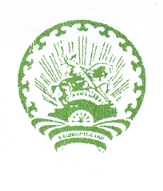 Республика БашкортостанАдминистрация сельского поселения Кожай-Семеновский сельсовет муниципального района Миякинский район 452087, Миeкe районы, Кожай-Семеновка ауылы,Совет  урамы, 61тел. 2-68-10, факс 2-68-20 452083, Миякинский район, с. Кожай-Семеновка,ул. Советская, 61тел. 2-68-10, факс 2-68-20Проект представлен: Управляющей деламисельского поселения  Л.В.АндреевойЛ.В.АндреевойПроект подготовлен: БухгалтерД.Г.СаяховойД.Г.СаяховойСогласовано:Заведующей сектором исполнения бюджета ТФУ МФ РБСогласовано:Заведующей сектором исполнения бюджета ТФУ МФ РБЛ.Ю.ИрниченкоЛ.Ю.ИрниченкоУтвержден постановлением главы администрации сельского поселения Кожай-Семеновский сельсовет муниципального района Миякинский район Республики Башкортостан № 25 от 01.12.2008г 